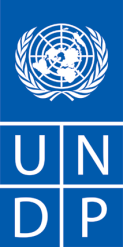 Call for Proposals from NGOsINSTRUCTIONSBACKGROUNDUNDP partners with people at all levels of society to help build nations that can withstand crisis, and drive and sustain the kind of growth that improves the quality of life for everyone. On the ground in 177 countries and territories, we offer global perspective and local insight to help empower lives and build resilient nationsThis Call for Proposals (CFP) is specifically related to the UNDP [XXX Programme/ Project] - [Brief description of the programme/ project]OBJECTIVES AND EXPECTED OUTPUTS/ DELIVERABLES The objective of this Call for Proposals is to [XXX]:Objective(s) to be defined [...]Detailed objective and related outputs and deliverables are provided in the Terms of Reference – Annex XFinal BeneficiariesEligible proposals will be those focused on [XXXX] and targeting [XXXX] as the direct and final beneficiaries. ELIGIBILITY & QUALIFICATION CRITERIAThe parameters that will determine whether a NGO is eligible to be considered by UNDP will be based on the NGO Request for Information (RFI) template. NGOs who already submitted the information requested in the RFI do not have to resubmit it.Request for Information template – Annex XXPROPOSALProposed Methodology, Approach, quality assurance plan and Implementation Plan – this section should demonstrate the NGO’s response to the Terms of Reference by identifying the specific components proposed, how the outputs/ delivery shall be addressed, as specified; providing a detailed description of the essential performance characteristics proposed; identifying the works/portions of the work that will be subcontracted.Moreover the proposal should demonstrate how the proposed methodology meets or exceeds the TOR, while ensuring appropriateness of the approach to the local conditions and the rest of the project operating environment. This methodology must be laid out in an implementation timetable and a quality assurance.Management Structure and Resource (Key Personnel) – This section should include the comprehensive description of the management structure and information regarding required resources including curriculum vitae (CVs) of key personnel that will be assigned to support the implementation of the proposed methodology, clearly defining the roles and responsibilities vis-à-vis the proposed methodology. CVs should establish competence and demonstrate qualifications in areas relevant to the TOR. EVALUATION CRITERIA & METHODOLOGYProposals will be evaluated based on the following criteria: 1) Sound technical proposal that includes innovative and replicable inclusion mechanisms to maximize the value transfer to the beneficiaries.2) High impact interventions directly targeting and responding to the needs established in the ToR.3) Size of budget requested commensurate with the organization’s proven administrative and financial management capacity.4) Participatory monitoring and evaluation that will contribute to building a sense of ownership among the beneficiaries to promote the sustainability of the interventions.Detailed sub-criteria are provided in Annex 1Evaluation methodology: Quality based under Fixed Budget Selection (QB-FBS)QB-FBS methodology implies that all proposals have the same maximum overall price (which cannot exceed a known fixed budget amount), focusing the selection on the quality of the proposal and the CSO/ NGO proposed approach and methodology. CSO have to provide their best technical proposal and financial breakdown (within the budget) in one single envelope (clearly stating proposed overheads). Evaluation of all technical proposals shall be carried out, in accordance with below outlined evaluation criteria, and the institution which obtains the highest technical score shall be selected. CSOs/ NGOs exceeding the established fixed budget in their financial proposals will be rejectedProposals have to translate community needs into implementable activities by the NGOs/CSOs. Under QB-FBS, assessment focuses on maximizing transfer of value to the beneficiary user within a given budget.Budget size and durationProposals amounts should range from a minimum of USD [XXX] for direct interventions in a single community/ activity or geographical area to a maximum of USD. [XXX] million for direct interventions in multiple communities/ activities or geographical area within the same country as stated in the ToR.The amount requested in the proposal should be commensurate with the organization’s administrative and financial management capabilities. In principle, project duration will not exceed [XXX] months/ years. SELECTION PROCESS: The UNDP will review proposals through a five-step process: (i) determination of eligibility; (ii) technical review of eligible proposals; (iii) scoring and ranking of the eligible proposals based on the assessment criteria outlined in the previous section to identify highest ranking proposal; (iv) round of clarification (if necessary) with the highest scored proposal; and (v) Responsible Party Agreement (RPA) signatureSUBMISSION PROCESSApplicants shall bear all costs related to proposal preparation and submission. Applicants must submit their proposals in one envelope to:[Proposal submission address]Number of copies:The following documents must be submitted in order for the submission to be considered: 1) Proposal Template 2) Project Synopsis3) Documentation requested in the Request for Information (RFI)5) Audited financial statements for past two years, including management report and footnotes that accompany the financial statements.  Only one submission per organization is allowed. Once the application is complete and submitted, revised versions of proposal documents will not be accepted. Submission DeadlineProposals, with supporting documents, should be submitted by [XXX] Time on [XXX].Potential applicants should refer to the “Frequent Asked Questions” posted in UNDP’s website.For additional questions about the Call for Proposals Guidelines or application forms, please e-mail [XXX]Note; UNDP reserves the right not to fund any proposals arising from this Call for ProposalsEstimate Competition TimelineBelow is an estimated timeline for this Call for Proposals.[XXX]: Call for Proposal opens and relevant documents are posted online.[XXX]: Deadline for organizations to submit proposals under this Call.[XXX]: Assessment and selection processes will take place.[XXX]: Selected applicants will be notified.IMPORTANT ADDITIONAL INFORMATIONUNDP implements a policy of zero tolerance on proscribed practices, including fraud, corruption, collusion, unethical practices, and obstruction. UNDP is committed to preventing, identifying and addressing all acts of fraud and corrupt practices against UNDP as well as third parties involved in UNDP activities. (See http://www.undp.org/content/dam/undp/library/corporate/Transparency/UNDP_Anti_Fraud_Policy_English_FINAL_june_2011.pdf and http://www.undp.org/content/undp/en/home/operations/procurement/protestandsanctions/ for full description of the policies) In responding to this Call for Proposals, UNDP requires all Proposers to conduct themselves in a professional, objective and impartial manner, and they must at all times hold UNDP’s interests paramount. Proposers must strictly avoid conflicts with other assignments or their own interests, and act without consideration for future work. All Proposers found to have a conflict of interest shall be disqualified. Without limitation on the generality of the above, Proposers, and any of their affiliates, shall be considered to have a conflict of interest with one or more parties in this solicitation process, if they: * Are or have been associated in the past, with a firm or any of its affiliates which have been engaged UNDP to provide services for the preparation of the design, Terms of Reference, cost analysis/estimation, and other documents to be used in this competitive selection process; * Were involved in the preparation and/or design of the programme/project related to the services requested under this Call for Proposals; or * Are found to be in conflict for any other reason, as may be established by, or at the discretion of, UNDP. In the event of any uncertainty in the interpretation of what is potentially a conflict of interest, proposers must disclose the condition to UNDP and seek UNDP’s confirmation on whether or not such conflict exists. Summary of Technical Proposal Evaluation FormsSummary of Technical Proposal Evaluation FormsScore WeightPoints ObtainableSummary of Technical Proposal Evaluation FormsSummary of Technical Proposal Evaluation FormsScore WeightPoints Obtainable1.NGO Eligibility and qualifications 30%3002.Proposed Methodology, Approach and Implementation Plan40%4003.Management Structure and Key Personnel30%300TotalTotal1000